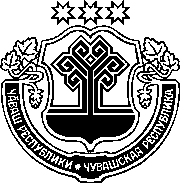 ЗаконЧувашской РеспубликиО ВНЕСЕНИИ ИЗМЕНЕНИЙ В ЗАКОН ЧУВАШСКОЙ РЕСПУБЛИКИ "О ГОСУДАРСТВЕННОЙ ГРАЖДАНСКОЙ СЛУЖБЕ ЧУВАШСКОЙ РЕСПУБЛИКИ"ПринятГосударственным СоветомЧувашской Республики18 марта 2021 годаСтатья 1Внести в Закон Чувашской Республики от 12 апреля 2005 года № 11 "О государственной гражданской службе Чувашской Республики" (Ведомости Государственного Совета Чувашской Республики, 2005, № 62; 2006, № 67, 70; 2009, № 79; 2010, № 84, 85; 2012, № 92 (том I); Собрание законодательства Чувашской Республики, 2013, № 3, 7, 12; 2014, № 3, 12; 2015, № 5, 6; 2016, № 3, 10, 12; газета "Республика", 2017, 22 ноября, 
27 декабря; 2018, 31 октября; 2019, 26 декабря; 2020, 13 мая) следующие изменения:1) часть 20 статьи 6 изложить в следующей редакции:"20. Запись о присвоении классного чина вносится в личное дело гражданского служащего и его трудовую книжку (при наличии). Информация о присвоении классного чина гражданскому служащему также вносится в сведения о его трудовой деятельности.";2) часть 1 статьи 81 после слов "акций (долей участия, паев в уставных (складочных) капиталах организаций)" дополнить словами ", цифровых финансовых активов, цифровой валюты";3) часть 5 статьи 10 изложить в следующей редакции: "5. Порядок выплаты ежемесячной надбавки за особые условия гражданской службы определяется представителем нанимателя.Порядок выплаты материальной помощи за счет средств фонда оплаты труда гражданских служащих определяется в соответствии с законодательством Российской Федерации и законодательством Чувашской Республики.";4) статью 14 дополнить абзацем следующего содержания:"Размеры, порядок и условия выплаты единовременного поощрения гражданским служащим и гражданам, уволенным с гражданской службы, 
а также членам семей указанных лиц в случаях, предусмотренных частями 51 и 52 статьи 55 Федерального закона, устанавливаются указом Главы Чувашской Республики.";5) статью 16 изложить в следующей редакции:"Статья 16. Развитие гражданской службы1. Развитие гражданской службы осуществляется в соответствии с основными направлениями ее развития, определяемыми нормативными правовыми актами Чувашской Республики, и (или) с государственными программами Чувашской Республики и с учетом основных направлений развития федеральной государственной гражданской службы, определяемых Президентом Российской Федерации.2. Эксперименты по применению новых подходов к организации гражданской службы и обеспечению деятельности гражданских служащих (далее – эксперимент) могут проводиться в государственном органе Чувашской Республики, его самостоятельном структурном подразделении или территориальном органе либо в нескольких государственных органах Чувашской Республики.3. На период проведения эксперимента, но не более чем на один год могут изменяться условия служебных контрактов гражданских служащих – участников эксперимента. Изменение условий служебного контракта в этом случае осуществляется в порядке, установленном законодательством Российской Федерации, и не должно приводить к уменьшению размера денежного содержания гражданского служащего – участника эксперимента по сравнению с его денежным содержанием на момент начала эксперимента, а также 
к понижению этого гражданского служащего в должности по сравнению 
с должностью, замещаемой им на момент начала эксперимента.4. Порядок организации и требования к проведению экспериментов, направленных на развитие гражданской службы, устанавливаются Кабинетом Министров Чувашской Республики.";6) дополнить статьей 161 следующего содержания:"Статья 161. Финансирование гражданской службыФинансирование гражданской службы осуществляется за счет средств республиканского бюджета Чувашской Республики в порядке, определяемом законами Чувашской Республики и иными нормативными правовыми актами Чувашской Республики.".Статья 2Приостановить до 1 января 2022 года действие части 6 статьи 10 
и пункта 4 статьи 13 Закона Чувашской Республики от 12 апреля 2005 года № 11 "О государственной гражданской службе Чувашской Республики" (Ведомости Государственного Совета Чувашской Республики, 2005, № 62; 2006, № 67, 70; 2009, № 79; 2010, № 84, 85; 2012, № 92 (том I); Собрание законодательства Чувашской Республики, 2013, № 3, 7, 12; 2014, № 3, 12; 2015, № 5, 6; 2016, № 3, 10, 12; газета "Республика", 2017, 22 ноября, 27 декабря; 2018, 31 октября; 2019, 26 декабря; 2020, 13 мая).Статья 31. Настоящий Закон вступает в силу по истечении десяти дней после дня его официального опубликования.2. Действие положений статьи 2 настоящего Закона распространяется на правоотношения, возникшие с 1 января 2021 года.г. Чебоксары20 марта 2021 года№ 16ГлаваЧувашской РеспубликиО. Николаев